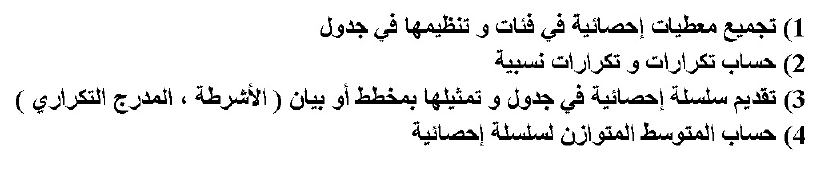 الفئة المستهدفة: ثالثــة متوسطالمقطع التعلمي 7: تنظيم معطيات 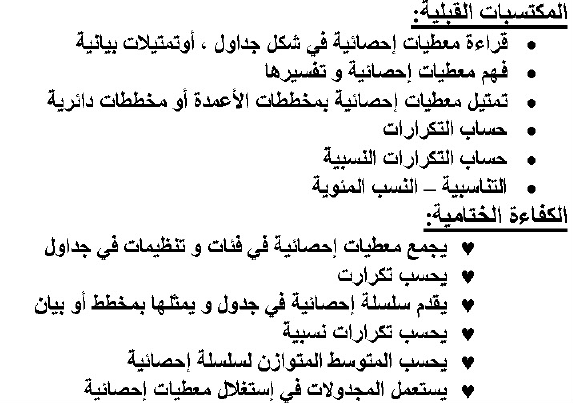 وثائق التحضيرالوسائل البيداغوجيةنقد ذاتيالكتاب المدرسيالمنهاجالوثيقة المرافقةالسبورةالموارد المستهدفة : "  تجميع معطيات احصائية وتنظيمها في جدول  ".المراحلسيـــــــــــر التعلمات التقويـــــــــــموضعية الإنطلاق وضعيــــة   بنـــــاء التعلـــــــمبناء الموارداعادة الاستثمار   ـــــــ أستعـــــــــــــــــــــــــــــــــــــــــــد :التذكير بالسلسلة الإحصائية والمدى   ـــــ أكتشــــــــــــــــــــــف رقم  2 ص 104: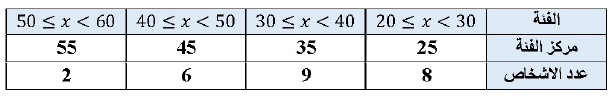    ـــ أحوصل تعلماتي : 2 ص 104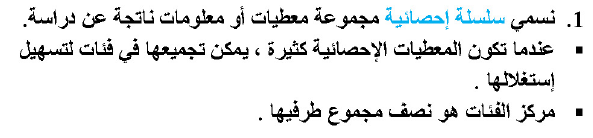    ـــ أوظف تعلمــــاتي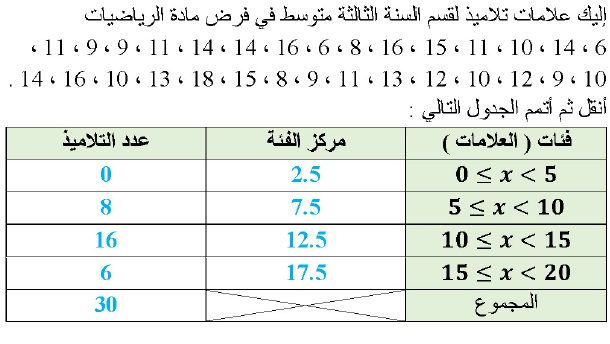 كيف نحسب مراكز الفئات ـ الموارد المستهدفة " حساب التكرارات والتكرارات النسبية " .المراحلسيـــــــــــر الدرسالتقويـــــــــــموضعية الإنطلاق وضعيـــة بناء التعلـــــممرحلــــةبناء الموارداعادة الاستثمار       ـــــــ أستعـــــــــــــــــــــــــــــــــــــــــــد رقم   3 ، 4 ـ 5 ص 103:    3/ الإجابة الثالثة    4/ الإجابة الثانية او الثالثة     5/الإجابة الأولى           ـــــ أكتشــــــــــــــــــــــف رقم  3 ص 104:أحوصــــــــــــــــــــــــــــــــــــــــــــــــل تعلماتي : 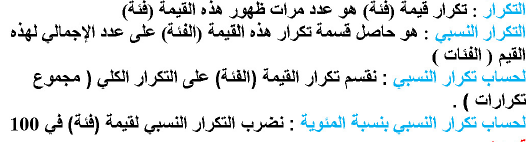 أوظـــــــف تعلماتي :  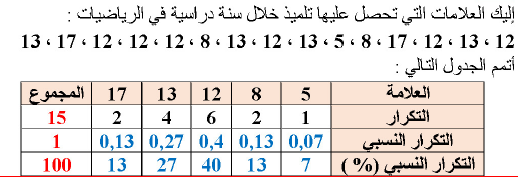 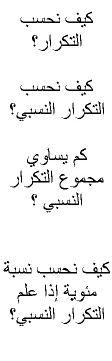 الموارد المستهدفة " تقديم سلسلة إحصائية في جدول وتمثيلها بمخطط أو بيان   " .المراحلسيـــــــــــر الدرسالتقويـــــــــــموضعية الإنطلاق وضعيـــة بناء التعلـــــممرحلــــةبناء الموارداعادة الاستثمار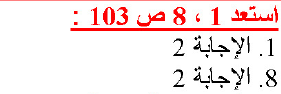 أحوصــــــــــــــــــــــــــــــــــــــــــــــــل تعلماتي : رقم 2 ص 92: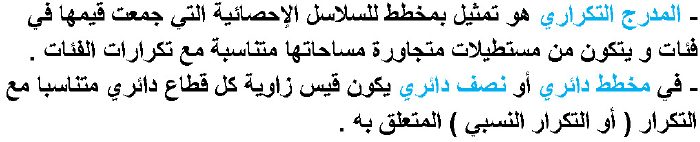 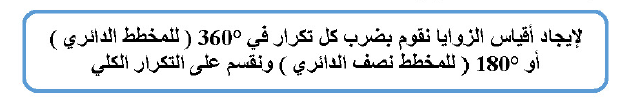 أوظـــــــف تعلماتي :  رقم 11 ص 95 : 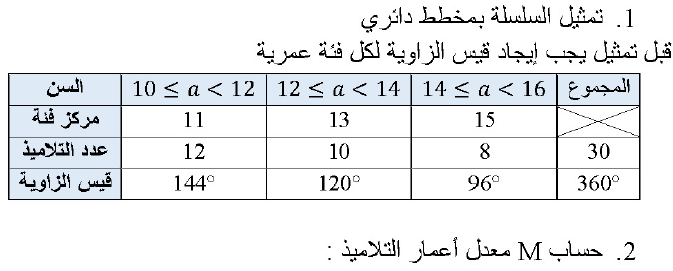 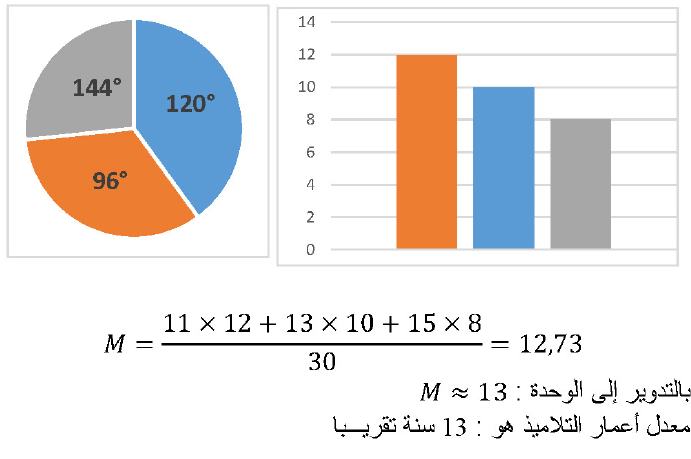 استعمال التناسبية أن يكون المتعلم قادرا على استعمال التناسبية في ايجاد الزوايا الموارد المستهدفة " تقديم سلسلة إحصائية في جدول وتمثيلها بمخطط أو بيان   " .المراحلسيـــــــــــر الدرسالتقويـــــــــــموضعية الإنطلاق وضعيـــة بناء التعلـــــممرحلــــةبناء الموارداعادة الاستثمار ـــــ أستعد رقم 7ص 103     ـــــ أكتشف رقم 1ص 103 :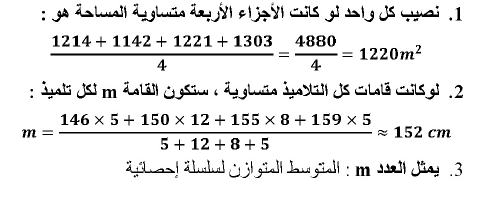 أحوصــــــــــــــــــــــــل تعلماتي : رقم 1 ،2 ص 106: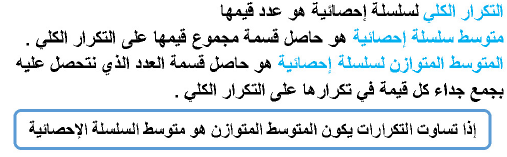 أوظـــــــف تعلماتي :  رقم 2 ، 7 ص 110 : 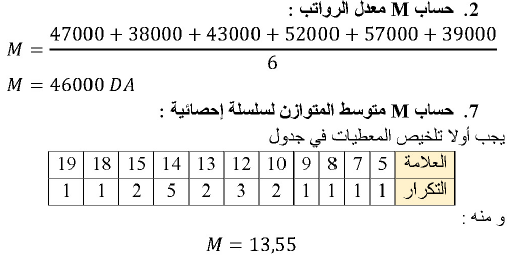 كيف نحسب الوسط المتوازن ؟أن يكون المتعلم قادرا على  حساب الوسط المتوازن